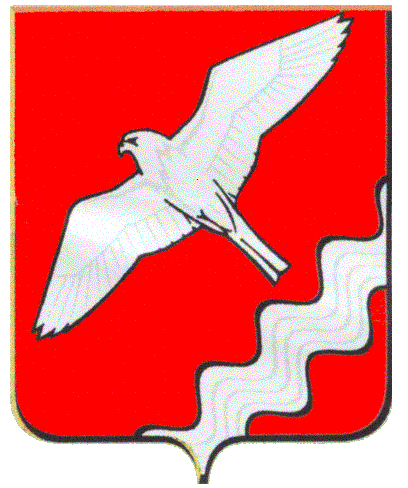 АДМИНИСТРАЦИЯ МУНИЦИПАЛЬНОГО ОБРАЗОВАНИЯКРАСНОУФИМСКИЙ ОКРУГПОСТАНОВЛЕНИЕот 12.05.2017 г.    № 423г. КрасноуфимскВ соответствии с постановлением Администрации Муниципального образования Красноуфимский округ от 31.10.2013г. №1474 «Об утверждении Порядка формирования и реализации муниципальных программ МО Красноуфимский округ и внесении изменений в Положение о порядке разработки, утверждения и реализации муниципальных целевых программ МО Красноуфимский округ», руководствуясь ст.26,31 Устава МО Красноуфимский округПОСТАНОВЛЯЮ:Внести в муниципальную программу МО Красноуфимский округ «Развитие системы образования в Муниципальном образовании Красноуфимский округ до 2020 года», утвержденную постановлением Администрации Муниципального образования Красноуфимский округ от 17.12.2013г. №1687следующие изменения:        1.1  пункт «Объемы финансирования муниципальной программы по годам реализации, тыс.рублей» Паспорта муниципальной программы изложить в новой редакции (Приложение №1)1.2приложение №2 муниципальной программы МО Красноуфимский округ «Развитие системы образования в Муниципальном образовании Красноуфимский округ до 2020 года»изложить в новой редакции (Приложение №2).Настоящее постановление разместить на официальном сайте МО Красноуфимский округ.Настоящее постановление вступает в силу с момента его подписания.Контроль за исполнением настоящего постановления возложить на заместителя главы Администрации Муниципального образования Красноуфимский округ по экономическим вопросам Пастухову Г.А.Глава Муниципального образования Красноуфимский округ                                                                      О.В.РяписовПриложение №1к Постановлению Администрации Муниципальногообразования  Красноуфимский округот 12.05.2017 г. № 423О внесении изменений в муниципальную программу МО Красноуфимский округ «Развитие системы образования в Муниципальном образовании Красноуфимский округ до 2020 года»Объем финансирования муниципальной программы по годам реализации, рублейВСЕГО:4 503 549 101,56 рублейв том числе:2014 год – 750 051 485,28 рублей,2015 год – 702 137 931,52 рублей,2016 год – 601 346 448,84 рублей,2017 год – 622 465 435,92 рублей,2018 год – 609 182 600,00 рублей,2019 год – 609 182 600,00 рублей,2020 год – 609 182 600,00 рублейиз них:областной бюджет2 696 486 769,40 рублейв том числе:2014 год - 404 293 900,00 рублей,2015 год – 376 483 329,40 рублей,2016 год – 374 739 740,00 рублей,2017 год – 383 676 900,00 рублей,2018 год – 385 764 300,00 рублей,2019 год – 385 764 300,00 рублей,2020 год – 385 764 300,00 рублейфедеральный бюджет65 627 960,00 рублейв том числе:2014 год - 63 286 425,0 рублей,2015 год – 1 243 431,0 рублей,2016 год – 1 098 104,00 рублей,2017 год - 0,00 рублей,2018 год - 0,00 рублей,2019 год - 0,00 рублей,2020 год - 0,00 рублейместный бюджет1 741 434 372,16 рублейв том числе:2014 год – 282 471 160,28 рублей,2015 год – 324 411 171,12 рублей,2016 год – 225 508 604,84 рублей,2017 год – 238 788 535,92 рублей,2018 год – 223 418 300,00 рублей,2019 год – 223 418 300,00 рублей,2020 год – 223 418 300,00 рублей